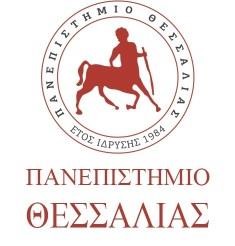 ΤΜΗΜΑ ΦΥΣΙΚΗΣ  ΕΙΣΗΓΗΤΙΚΗ ΈΚΘΕΣΗ ΟΛΟΚΛΗΡΩΣΗΣ ΠΤΥΧΙΑΚΗΣ/ΔΙΠΛΩΜΑΤΙΚΗΣ ΕΡΓΑΣΙΑΣ ΚΑΙ ΥΠΟΒΟΛΗΣ ΠΡΟΣ ΕΞΕΤΑΣΗ Το έντυπο συμπληρώνετε από το φοιτητή/την φοιτήτρια και υποβάλλεται στον επιβλέποντα καθηγητή, ο οποίος με την υπογραφή του εγκρίνει αν ο φοιτητής κατά την εκπόνηση της πτυχιακής/διπλωματικής του εργασίας ακολούθησε το σύνολο των κανόνων εκπόνησης πτυχιακών/διπλωματικών εργασιών. Η δήλωση υπογεγραμμένη και από τον επιβλέποντα κατατίθεται στη Γραμματεία του Τμήματος Φυσικής 1. Φοιτητής  / Φοιτήτρια2. Πτυχιακή / Διπλωματική Εργασία 3. Σύντομη Περίληψη (μέχρι 300 λέξεις) 4. Σύντομη Περίληψη στην Αγγλική (μέχρι 300 λέξεις)  	Θα χρησιμοποιηθεί στο Παράρτημα Διπλώματος (Diploma Supplement) 5. Συλλογή και Επεξεργασία Δεδομένων 6. Υπογραφές 6.α Ο /Η φοιτητής /φοιτήτρια Ο/Η κάτωθι υπογράφων/ουσα βεβαιώνω ότι ανέλαβα την εκπόνηση της πτυχιακής/διπλωματικής εργασίας που αναφέρεται ανωτέρω και ότι όλα τα στοιχεία που αναφέρονται στα προηγούμενα είναι ακριβή. Κατά την σύνταξή της ακολούθησα το σύνολο των κανόνων δεοντολογίας που αφορούν στην επιστημονική έρευνα, τόσο όσον αφορά τη συστηματική αναφορά σε άλλες επιστημονικές εργασίες και πηγές τις οποίες χρησιμοποίησα, όσο και στη συλλογή και επεξεργασία των δεδομένων. Ενημέρωσα τους μετέχοντες στην έρευνα για τους σκοπούς της και προστάτεψα τα προσωπικά δεδομένα των συμμετεχόντων σε αυτήν.  6.β Ο/Η  επιβλέπων / επιβλέπουσα   Έχω επιβλέψει την εκπόνηση της πτυχιακής/διπλωματικής αυτής και βεβαιώνω  την καταλληλότητα των χρησιμοποιούμενων μεθόδων όπως και την τήρηση  των κανόνων δεοντολογίας που αφορούν την επιστημονική έρευνα. Ονοματεπώνυμο - AM: Επιβλέπων/Επιβλέπουσα: Κατηγορία: Θεματική Περιοχή: Τίτλος:       /      /20  	υπογραφή φοιτητή ημερομηνία       /      /20  	υπογραφή επιβλέποντος ημερομηνία 